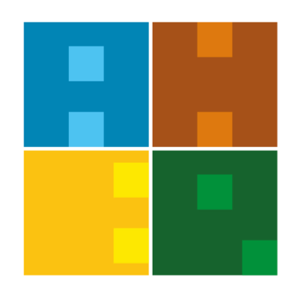 MAZERET SINAVIİŞ AKIŞIBelge No:İA-FKL-008MAZERET SINAVIİŞ AKIŞIİlk Yayın Tarihi:27.06.2019MAZERET SINAVIİŞ AKIŞIGüncelleme Tarihi:27.06.2019MAZERET SINAVIİŞ AKIŞIGüncelleme No:0MAZERET SINAVIİŞ AKIŞISayfa:1MAZERET SINAVIİŞ AKIŞIToplam Sayfa:1İŞ AKIŞI ADIMLARISORUMLUİLGİLİ BELGELERÖğrenciFakülteBölüm BaşkanıBölüm Başkanı/Öğretim ElemanıFakülteBölüm BaşkanlığıÖğretim Elemanı